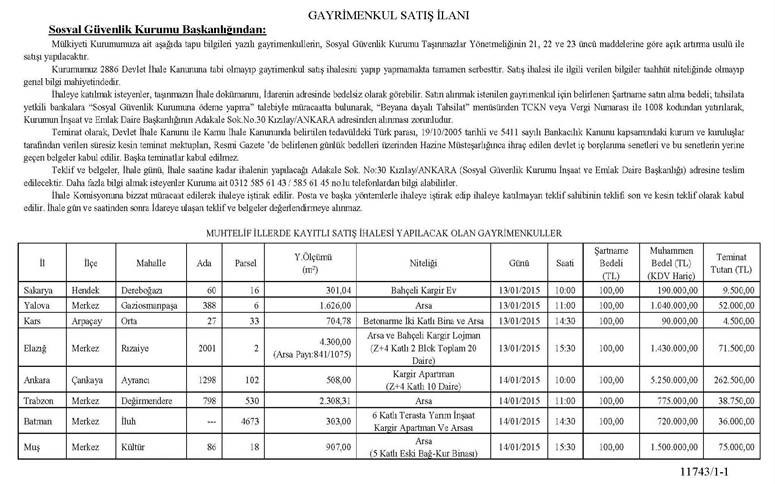 ▲